Krajské kolo soutěže Zlatý erb 2021 Ústecký kraj ve spolupráci se spolkem Český zavináč vyhlašuje krajské kolo 23. ročníku soutěže Zlatý erb (http://zlatyerb.cz).Smysl soutěže Zlatý erb spočívá nejen ve vlastním srovnání webů měst a obcí, ale jejich webmasterům a provozovatelům poskytuje také užitečné informace a hodnocení pro další zlepšování. Cílem soutěže je podpořit a motivovat úřady ke zlepšování komunikace s občany i prostřednictvím webových stránek a elektronických služeb. Nedílnou součástí soutěže je i seznámení s aktuálními legislativními změnami, např. vyhláška č. 442/2006 Sb., byla v prosinci roku 2020 nahrazena novou vyhláškou č. 510/2020 Sb.Soutěž je organizována v krajských kolech a v navazujícím celostátním kole. Kraje sestavují odbornou porotu, která hodnotí webové stránky a elektronické služby svých měst a obcí. Veškeré další informace jsou uvedeny v Propozicích soutěže (k dispozici na www.zlatyerb.cz). Účast v soutěži je pro města a obce zdarma. Hlavní ceny budou v krajském i celostátním kole uděleny v kategoriích: nejlepší webové stránky města 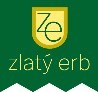 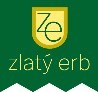 nejlepší webová stránka obce Smart City a nejlepší elektronická služba V celostátním kole bude udělena také Cena ministryně pro místní rozvoj za nejlepší turistickou prezentaci, mimo měst a obcí mohou soutěžit i kraje, organizace turistického managementu a turistické atraktivity /hrady a zámky, volnočasové areály, muzea, …/. Jak se soutěže zúčastnit? Krajského kola soutěže Zlatý erb se mohou zúčastnit města a obce kraje se svými oficiálními webovými stránkami, elektronickými službami a turistickými webovými prezentacemi. Formulář přihlášky do soutěže je k dispozici na webové stránce soutěže www.zlatyerb.cz.  Uzávěrka příjmu přihlášek je stanovena na 23. 4. 2021, porota zahájí své hodnocení 26. 4. 2021.   O slavnostním vyhlášení vítězů krajského kola soutěže Zlatý erb budete informováni. Více informací podá za Krajský úřad Ústeckého kraje předseda krajské poroty Bc. Jan Jelínek tel.: 475 657 301, e-mail: jelinek.j@kr-ustecky.cz, případně koordinátorka soutěže Mgr. Jitka Hajžmanová, e-mail: hajzmanova@zlatyerb.cz. Český zavináč, z. s., U Svobodárny 1110/12, 190 00 Praha 9, tel.: +420 284 001 284, fax: +420 284 818 027, e-mail: info@zlatyerb.cz, www.zlatyerb.cz e-mail: info@ceskyzavinac.cz, www.ceskyzavinac.cz, IČO 708 374 57 	1/1 